О внесении изменений в постановлениеадминистрации Мариинско-Посадского района от 18.09.2018 г. № 664 «Об утверждениисостава комиссий при администрации Мариинско-Посадского района Чувашской Республики»В соответствии с приказом Федеральной службы войск национальной гвардии Российской Федерации от 17 июля 2018 г. № 303 «О некоторых вопросах Управления Федеральной службы войск национальной гвардии Российской Федерации по Чувашской Республике» администрация Мариинско-Посадского района Чувашской Республики         п о с т а н о в л я е т:Внести изменение в постановление администрации Мариинско-Посадского района от 18.09.2018 № 664 «Об утверждении состава комиссий при администрации Мариинско-Посадского района Чувашской Республики».В районной комиссии по профилактике правонарушений должность Вазинкина А.С. изложить в следующей редакции: «старший лейтенант полиции, инспектор отделения лицензионно-разрешительной работы (по Козловскому, Красноармейскому, Мариинско-Посадскому, Моргаушскому, Цивильскому и Чебоксарскому районам) Управления Росгвардии по Чувашской Республике».Настоящее постановление вступает в силу со дня его подписания.Глава администрацииМариинско-Посадского района                                                                          А.А. МясниковЧёваш РеспубликинС.нт.рвёрри район.н администраций. Й Ы Ш Ё Н УС.нт.рвёрри хули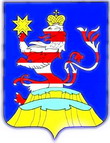 Чувашская РеспубликаАдминистрацияМариинско-Посадского районаП О С Т А Н О В Л Е Н И Е08.11.2018 № 782г. Мариинский Посад